1 неделя: «Нескучного здоровья»        Формирование потребности в здоровом образе жизни; интереса к физической культуре и спорту; желания заниматься физкультурой и спортом.         Расширение представлений об особенностях функционирования и целостности организма, о составляющих здорового образа жизни (питания, движение, сон, солнце, воздух и вода) и факторах разрушающих здоровье.         Знакомство с доступными сведениями из истории олимпийского движения.          Знакомство с основами техники безопасности и правилами поведения на площадке во время массового праздника.          Проведение мониторинга физической подготовленности детей.Лексические темы: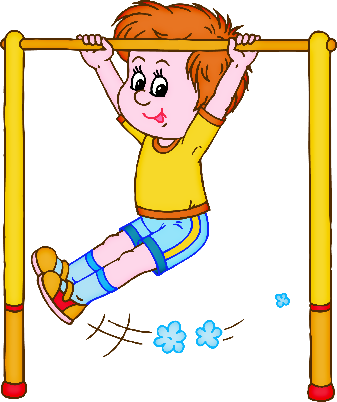 «Спорт. Виды спорта»«Здоровый образ жизни»«Мифы Древней Греции»Игровой проект:«Олимпиада в Древней Греции»Неделя «Нескучного здоровья»(совместно с семьями воспитанников)Всероссийский День ЗдоровьяСпортивный праздник «Будем здоровы!»2 неделя: «Хочу быть космонавтом»         Познакомить с биографией первого космонавта Ю. А. Гагарина, его первым полетом.          Расширять представления о современных профессиях. Рассказать о работе в космосе российских космонавтов в наши дни.          Знакомство с планетами нашей солнечной системы.Лексические темы:«Первый в космосе»«Космос и далекие звезды»Развлечение«Мечтают мальчишки взлететь на луну»Выставка совместного творчества: «Космодром»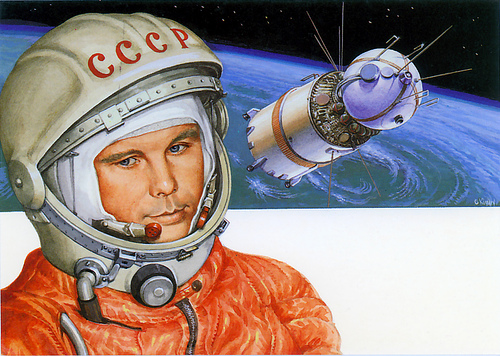 3 неделя: «Прилет птиц»          Расширение представлений о весне. Расширить знания о приметах весны, познакомить с народными приметами, пословицами, поговорками.          Воспитание бережного отношения к природе.           Развитие умения устанавливать простейшие связи между явлениями живой и неживой природы.           Установление связи между изменениями природных условий и прилетом птиц.          Отражение полученных впечатлений в разных видах художественной деятельности.          Приобщение детей к истокам и традициям народной русской культуры.Лексические темы:«Перелетные птицы»«Весна. Приметы весны»Проект «Скворечники»Фольклорный досуг «Прилет птиц»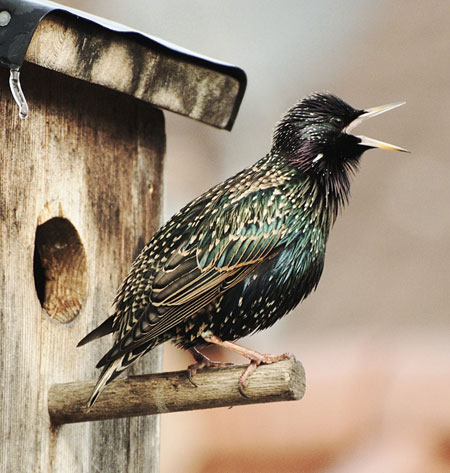 4 неделя: «Подводный мир морей и океанов»         Продолжать воспитывать стремление сохранить и оберегать природный мир, видеть в нем не только пользу, но и красоту, следовать доступным экологическим правилам в деятельности и поведении.          Расширить представления об обитателях водоемов, о природоохранной деятельности человека.          Формировать понимание о ценности воды как источника жизни животных, растений и человека.Лексические темы:«Море» «Речные, озерные и аквариумные рыбы»Исследовательский проект: «Куда исчезает вода?»Выставка детских работ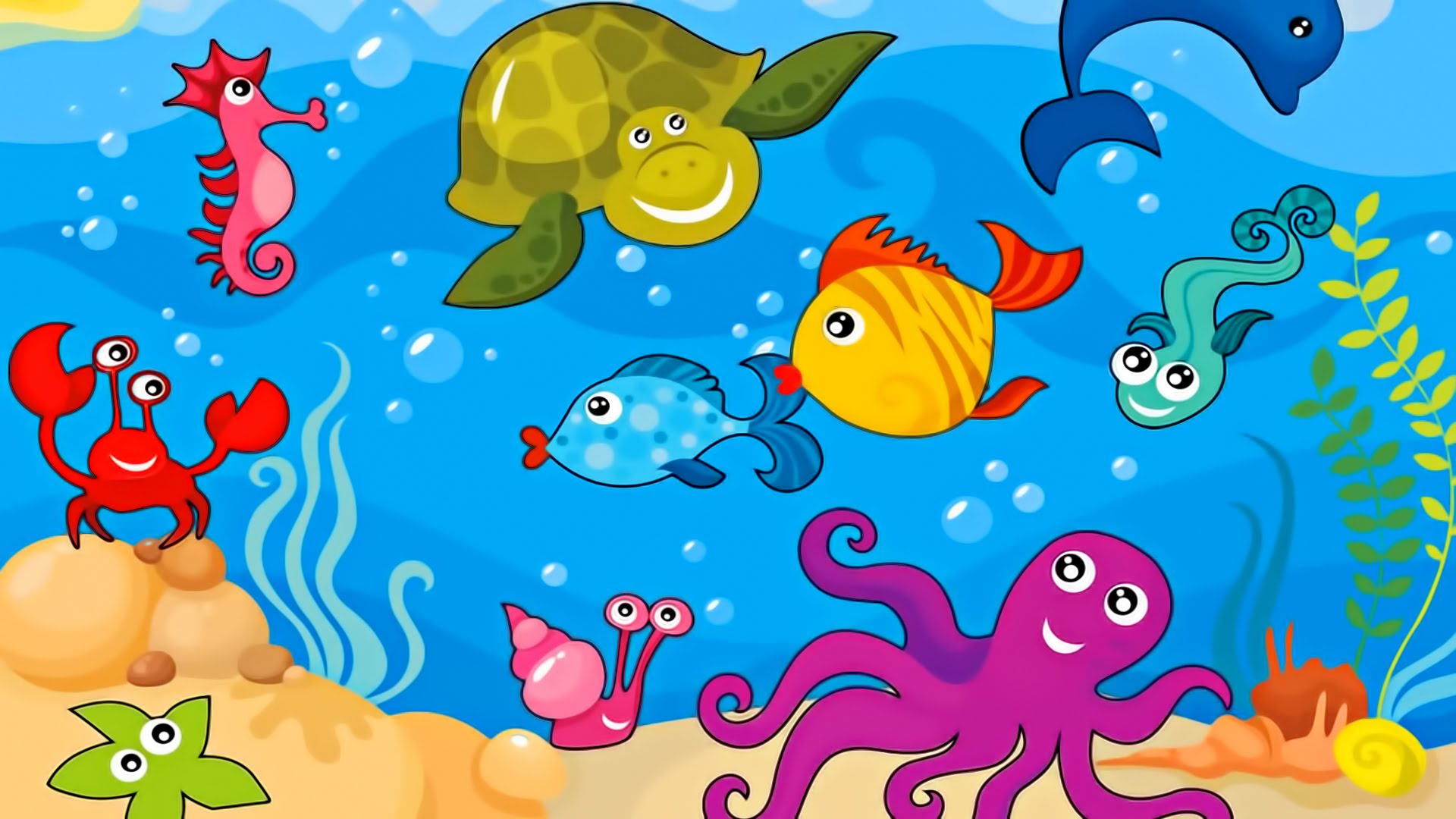 